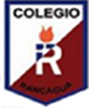 Colegio Isabel Riquelme      U.T.P.GUÍA DIGITAL N°2           OBJETIVOS Y CONTENIDOS CONCEPTUALES  ASIGNATURA: INGLES    CURSO:   5° año básico  DOCENTE: María Karime Chieto Aguilar SEMANA: 6 al 10 de Abril OBJETIVO DE APRENDIZAJE CONTENIDO( 7 ,9,14,16)Desarrollar habilidades de lectura y escrituraEstructuras gramaticales.OBJETIVO DE LA CLASE: Identificar estructuras de la oración.HABILIDADES  Comprender, Resolver